DISTANČNÍ VZDĚLÁVÁNÍ6. – 9. dubna 2021ÚKOL č. 1K písničce „Sluníčko“, kterou jsme se učili, nakreslí děti obrázek. Můžeme si ho ukázat na příštím online setkání, kde budeme písničku zpívat  ÚKOL č. 2Zkuste s dětmi něco společně „uvařit“ (salát, pomazánku, něco upéct…) a nechte děti krájet, mazat, míchat…Můžete je u toho vyfotit a fotku nám poslat na e-mail lipnice@msdrtinova.czÚKOL č. 3PUZZLE – děti si nejprve obrázek vybarví, rozstříhají dle čar a poté ho složí znovu a nalepí na čistý papír.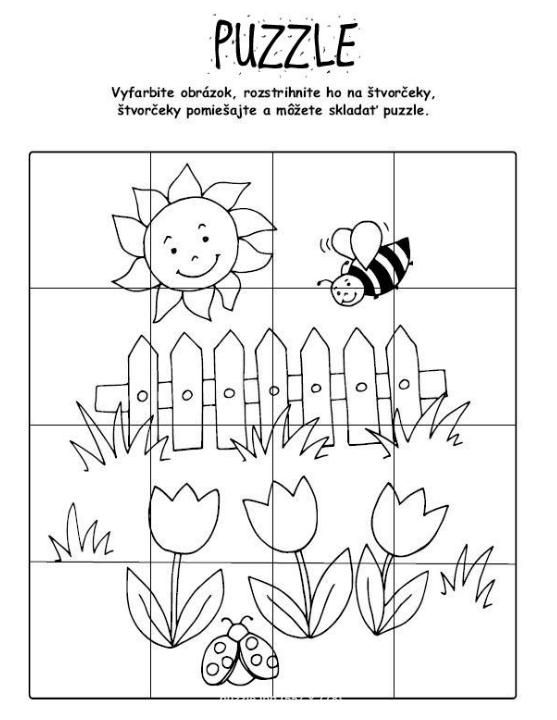 ÚKOL č. 4Pracovní list na rozvoj předmatematických dovedností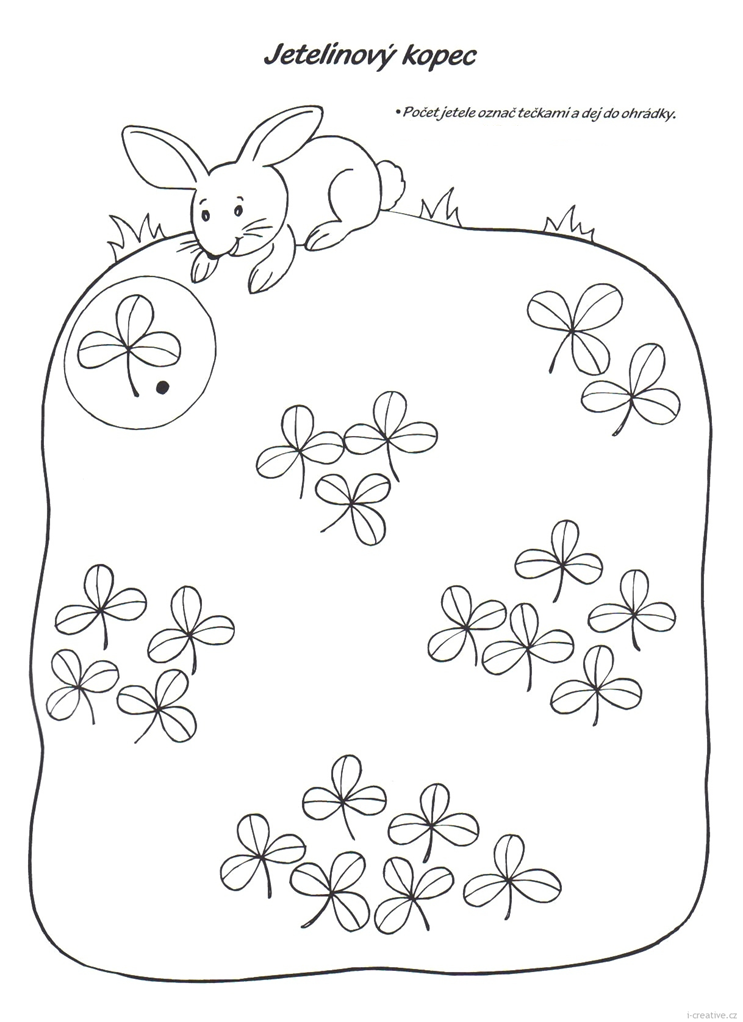 DOBROVOLNÉ ÚKOLY1. Řazení dle časové posloupnosti – vybarvi, vystřihni a seřaď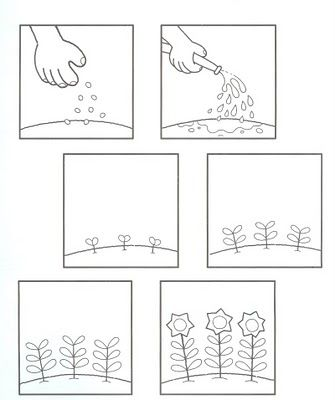 2. Najdi 5 rozdílů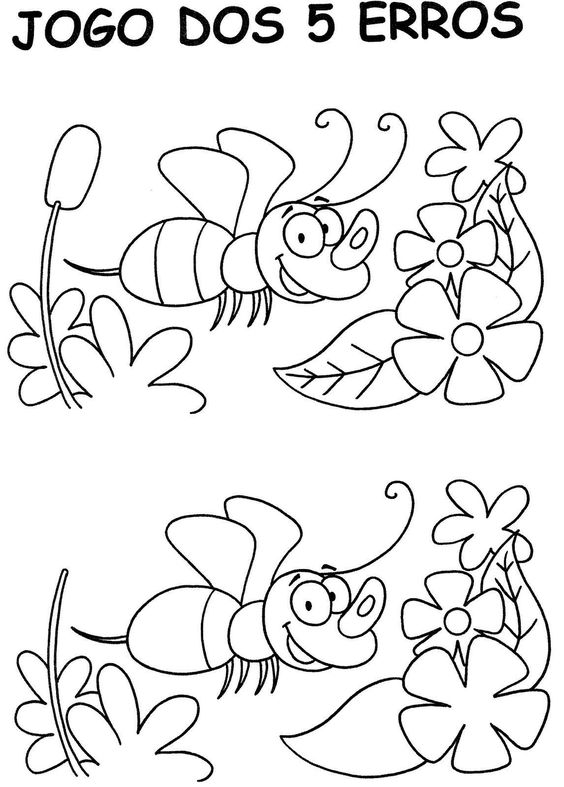 3. Rozvoj sluchového vnímání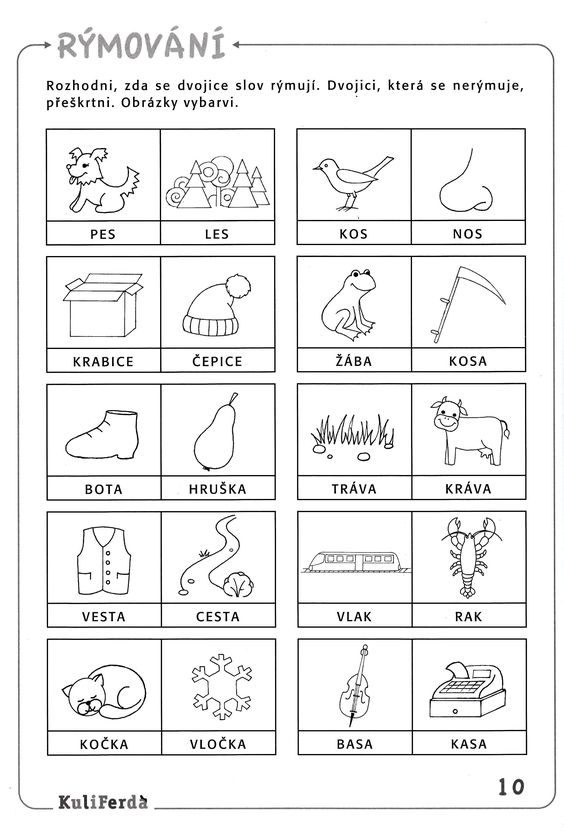 4. Rozvoj předmatematických dovedností – spoj obrázky s počtem teček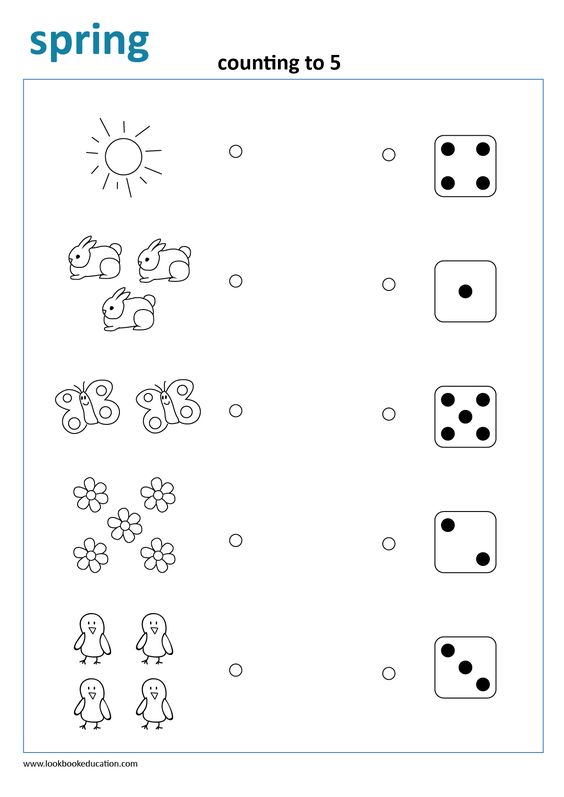 